Fall Spirit Wear Order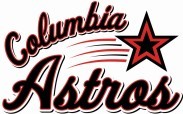 Fall Spirit Wear this year includes long sleeve black or pink t-shirts with “Columbia Elementary Astros” on the front pocket and the school motto “Always Striving to Reach Our Stars” on the back.   Please return order form and payment no later than October 6th.   Make checks payable to CES PTA. Any orders received after the deadline cannot be guaranteed! Please indicate the number of each size you would like below: 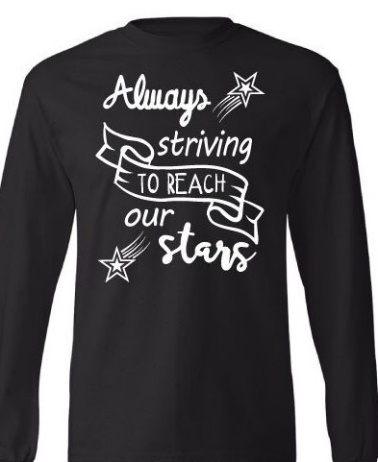 Black Long sleeve t-shirt: 	Youth		Adult	XS 	@ $15	S 	@ $15S _________@ $15				       M________@ $15	M 	@ $15	L 	@ $15L _________@ $15				        XL __	@ $15	XL 	@ $15	                                  2XL________@ $17			                                  3XL ________@ $21 Pink Long sleeve t- shirt:	Youth	Adult	XS 	@ $15	S 	@ $15S _________@ $15				      M 	______@ $15	M 	@ $15	L_ 	@ $15L _________@ $15				       XL___ 	@ $15	XL 	@ $15	                              2XL _______@ $17			                              3XL _______@ $17Office Use:  Received by: _________________________	Date received: 	Cash ________	or Check # _________________  